平成２ ９ 年４ 月１ ３日青 森 県 り ん ご 果 樹 課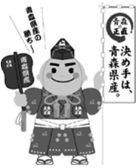 平成２８年産青森りんごの販売価格（平成２９年３月）について１	産地価格３月の産地価格は、１㎏当たり 136 円で、前年対比 68％、平年（５か年中庸３か年平均）対比では 67％となった。入荷量は前年並であるものの、平年に比べると大幅に上回っており、消費地における他果実の出回り量が潤沢で、りんごの荷動きが悪かったことから、価格は前年及び平年を大幅に下回った。(注) 産地５市場及び県りんご商協連の主要組合員の平均価格（加重平均）である。中庸３か年平均は、月毎の過去５か年の中庸３か年平均値である。２	消費地市場価格３月の消費地市場価格は、１㎏当たり 265 円で、前年対比 81％、平年（５か年中庸３か年平均）対比では 87％となった。消費地市場では、果実全体の入荷量が潤沢で安値となっている中、県産りんごは、普通冷蔵の「サンふじ」や「王林」の出荷が終盤を迎え、入荷量が前年及び平年を上回ったことなどから、価格は前年及び平年を大幅に下回った。(注) 東京、大阪、名古屋、福岡、札幌の５市場の平均価格（加重平均）である。中庸３か年平均は、月毎の過去５か年の中庸３か年平均値である。青森りんごの産地価格	（単位：円／kg、％）※ 産地5市場及び県りんご商協連の主要組合員の平均価格（加重平均）である。※ 中庸3か年平均は、過去5か年の中庸3か年平均値である。（以下の表についても同様）青森りんごの消費地市場価格	（単位：円／kg、％）※ 東京、大阪、名古屋、福岡、札幌の5市場の平均価格（加重平均）である。青森りんごの県外出荷数量	（単位：ｔ、％）※  出荷数量は、生食用として県外に出荷されたものである。	［県りんご対策協議会］青森りんごの県外販売額	（単位：ｔ、円／kg、百万円、％）※ 県外市場及び輸出の合計（小口他、加工は含まない）である。青森りんごの加工実績	（単位：ｔ、％）［県りんご加工協会］輸出量及び金額（全国）	（単位：ｔ、百万円、％）数量	金額※  財務省の発表時期の関係から、１か月遅れのデータ公表となる。	［財務省貿易統計］青森りんごの産地価格	（単位：円／kg、％）青森りんごの産地価格	（単位：円／kg、％）青森りんごの産地価格	（単位：円／kg、％）青森りんごの産地価格	（単位：円／kg、％）青森りんごの産地価格	（単位：円／kg、％）青森りんごの産地価格	（単位：円／kg、％）青森りんごの産地価格	（単位：円／kg、％）青森りんごの産地価格	（単位：円／kg、％）青森りんごの産地価格	（単位：円／kg、％）青森りんごの産地価格	（単位：円／kg、％）青森りんごの産地価格	（単位：円／kg、％）区分8月9月10月11月12月1月2月3月累 計平成28年産175190245251199180159136222平成27年産174156247205188190198201208前年対比10112299122106958068107中庸３か年平均179147201198174181191202192中庸３か年平均対比98129122127114998367116青森りんごの消費地市場価格	（単位：円／kg、％）青森りんごの消費地市場価格	（単位：円／kg、％）青森りんごの消費地市場価格	（単位：円／kg、％）青森りんごの消費地市場価格	（単位：円／kg、％）青森りんごの消費地市場価格	（単位：円／kg、％）青森りんごの消費地市場価格	（単位：円／kg、％）青森りんごの消費地市場価格	（単位：円／kg、％）青森りんごの消費地市場価格	（単位：円／kg、％）青森りんごの消費地市場価格	（単位：円／kg、％）青森りんごの消費地市場価格	（単位：円／kg、％）青森りんごの消費地市場価格	（単位：円／kg、％）区分8月9月10月11月12月1月2月3月累 計平成28年産306278325339371322289265306平成27年産323258280289332310307326303前年対比951081161171121049481101中庸３か年平均301251258284322301296305290中庸３か年平均対比1021111261191151079887106区分区分つがる紅玉陸奥ジョナゴールド王林ふじその他その他合計区分区分つがる紅玉陸奥ジョナゴールド王林ふじ早生ふじ合計３月平成28年産13614118714613866136３月平成27年産199270250174206115(81)201３月前年対比68527584675768３月中庸3か年平均176219237194204127202３月中庸3か年平均対比77647975685267３月累計平成28年産177185318231197237199(221)222３月累計平成27年産152176300223195224173(166)208３月累計前年対比116105106104101106115(133)107３月累計中庸3か年平均151166269191162210154(156)192３月累計中庸3か年平均対比117111118121122113129(142)116区分区分つがる紅玉陸奥ジョナゴールド王林ふじその他その他合計区分区分つがる紅玉陸奥ジョナゴールド王林ふじ早生ふじ合計３月平成28年産319472308256262287265３月平成27年産308360430365295326355326３月前年対比891108487808181３月中庸3か年平均347422344290304308305３月中庸3か年平均対比921129088869387３月累計平成28年産277324448323288305325(345)306３月累計平成27年産252308434331301314296(295)303３月累計前年対比110105103989697110(117)101３月累計中庸3か年平均244299412318284302278(277)290３月累計中庸3か年平均対比114108109102101101117(125)106区分区分つがる紅玉陸奥ジョナゴールド王林ふじその他その他合計区分区分つがる紅玉陸奥ジョナゴールド王林ふじ早生ふじ合計３月平成28年産150782,3123,57229,36588236,359３月平成27年産151942,1663,90730,12279137,231３月前年対比9983107919711298３月中庸3か年平均1191452,3253,71227,40374034,751３月中庸3か年平均対比126549996107119105３月累計平成28年産19,0692,15085810,07215,985109,55843,395(20,152)201,087３月累計平成27年産23,2381,98879410,64617,043120,73842,131(20,366)216,578３月累計前年対比82108108959491103(99)93３月累計中庸3か年平均22,1211,8581,06611,86116,243106,31134,011(16,359)193,708３月累計中庸3か年平均対比86116808598103128(123)104区分区分数量価格販売金額３月平成28年産35,4522679,456３月平成27年産36,32632711,893３月前年対比988280３月中庸3か年平均33,7923069,544３月中庸3か年平均対比1058799３月累計平成28年産190,75131359,784３月累計平成27年産206,14230763,386３月累計前年対比9310294３月累計中庸3か年平均183,51029352,809３月累計中庸3か年平均対比104107113区分区分原料集荷量原料処理量翌月繰越量３月平成28年産6,1315,6374,394３月平成27年産4,6445,5342,510３月前年対比132102175３月中庸3か年平均3,6103,8482,092３月中庸3か年平均対比170146210３月累計平成28年産65,77861,384３月累計平成27年産70,61668,106３月累計前年対比9390３月累計中庸3か年平均58,36655,884３月累計中庸3か年平均対比113110